	*La verificación de la idoneidad en los mecanismos de seguimiento y medición lo realizara el responsable del proceso y cada vez que se requieran ajustes para asegurar la idoneidad procederá al ajuste requerido documentandolo a traves de los canales apropiados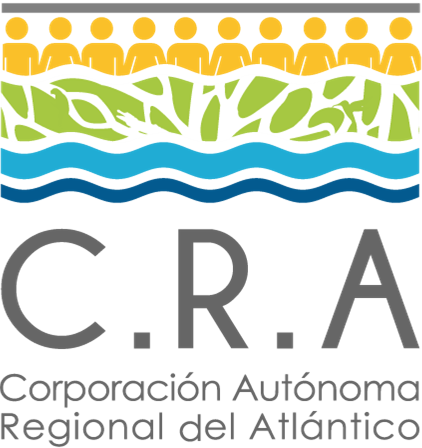 CUADRO DE MANDO INDICADORES DE GESTIÓN - GESTIÓN FINANCIERACUADRO DE MANDO INDICADORES DE GESTIÓN - GESTIÓN FINANCIERACUADRO DE MANDO INDICADORES DE GESTIÓN - GESTIÓN FINANCIERACUADRO DE MANDO INDICADORES DE GESTIÓN - GESTIÓN FINANCIERACUADRO DE MANDO INDICADORES DE GESTIÓN - GESTIÓN FINANCIERACUADRO DE MANDO INDICADORES DE GESTIÓN - GESTIÓN FINANCIERA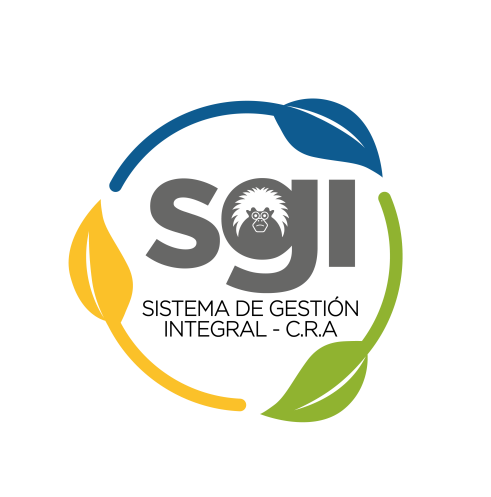 Código: GF-OT-01Código: GF-OT-01            Versión: 5            Versión: 5Fecha: 28/10/2022Fecha: 28/10/2022Objetivo de la línea estratégicaPartes interesadasObjetivo de SGIObjetivo del procesoResponsableIndicadorMetodología (Formula)Tipo de IndicadorFrecuenciaUnidad de MedidaLínea BaseMetaSentidoGarantizar la sostenibilidad en la estructura interna, funciones y operatividad interna de laCorporación Autónoma Regional del Atlántico.Servidores públicos, proveedores, contratistas, procesos internos, Ministerio de Hacienda, entes territoriales, administración pública. Distribuir equitativamente la inversión económica en la recuperación, conservación y protección de los recursos naturales y el ambiente.Llevar a cabo la gestión del recurso financiero de la entidad, mediante actividades de cobro y recaudo de ingresos, administración presupuestal, pago de compromisos y procesamiento de información contable, para contribuir a la financiación de los planes, programas y proyectos incluidos en el plan de acción institucional - PAI- de la Corporación.Subdirector FinancieroPorcentaje de recaudo de cartera por autoridad ambiental(Monto recaudado por autoridad ambiental / Monto facturado por autoridad ambiental) *100EFECTIVIDADTrimestralPorcentual80%85%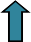 Garantizar la sostenibilidad en la estructura interna, funciones y operatividad interna de laCorporación Autónoma Regional del Atlántico.Servidores públicos, proveedores, contratistas, procesos internos, Ministerio de Hacienda, entes territoriales, administración pública. Distribuir equitativamente la inversión económica en la recuperación, conservación y protección de los recursos naturales y el ambiente.Llevar a cabo la gestión del recurso financiero de la entidad, mediante actividades de cobro y recaudo de ingresos, administración presupuestal, pago de compromisos y procesamiento de información contable, para contribuir a la financiación de los planes, programas y proyectos incluidos en el plan de acción institucional - PAI- de la Corporación.Subdirector FinancieroPorcentaje de ejecución presupuesto de inversión(Monto Ejecutado /Monto presupuestado de inversión)*100%EFECTIVIDADTrimestralPorcentual85%90%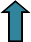 Garantizar la sostenibilidad en la estructura interna, funciones y operatividad interna de laCorporación Autónoma Regional del Atlántico.Servidores públicos, proveedores, contratistas, procesos internos, Ministerio de Hacienda, entes territoriales, administración pública. Distribuir equitativamente la inversión económica en la recuperación, conservación y protección de los recursos naturales y el ambiente.Llevar a cabo la gestión del recurso financiero de la entidad, mediante actividades de cobro y recaudo de ingresos, administración presupuestal, pago de compromisos y procesamiento de información contable, para contribuir a la financiación de los planes, programas y proyectos incluidos en el plan de acción institucional - PAI- de la Corporación.Subdirector FinancieroPorcentaje de ejecución presupuesto de ingresos(Monto Ejecutado /Monto presupuestado de ingresos)*100%EFECTIVIDADTrimestralPorcentual70%80%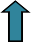 Garantizar la sostenibilidad en la estructura interna, funciones y operatividad interna de laCorporación Autónoma Regional del Atlántico.Servidores públicos, proveedores, contratistas, procesos internos, Ministerio de Hacienda, entes territoriales, administración pública. Distribuir equitativamente la inversión económica en la recuperación, conservación y protección de los recursos naturales y el ambiente.Llevar a cabo la gestión del recurso financiero de la entidad, mediante actividades de cobro y recaudo de ingresos, administración presupuestal, pago de compromisos y procesamiento de información contable, para contribuir a la financiación de los planes, programas y proyectos incluidos en el plan de acción institucional - PAI- de la Corporación.Subdirector FinancieroPorcentaje de recaudo de cartera por tasa retributiva(Monto recaudado por tasa retributiva / Monto facturado por tasa retributiva) *100EFECTIVIDADSemestralPorcentual80%90%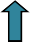 Garantizar la sostenibilidad en la estructura interna, funciones y operatividad interna de laCorporación Autónoma Regional del Atlántico.Servidores públicos, proveedores, contratistas, procesos internos, Ministerio de Hacienda, entes territoriales, administración pública. Distribuir equitativamente la inversión económica en la recuperación, conservación y protección de los recursos naturales y el ambiente.Llevar a cabo la gestión del recurso financiero de la entidad, mediante actividades de cobro y recaudo de ingresos, administración presupuestal, pago de compromisos y procesamiento de información contable, para contribuir a la financiación de los planes, programas y proyectos incluidos en el plan de acción institucional - PAI- de la Corporación.Subdirector FinancieroPorcentaje de recaudo de cartera tasa por uso(Monto recaudado por tasa por uso / Monto facturado por tasa por uso) *100EFECTIVIDADAnualPorcentual75%80%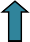 Garantizar la sostenibilidad en la estructura interna, funciones y operatividad interna de laCorporación Autónoma Regional del Atlántico.Servidores públicos, proveedores, contratistas, procesos internos, Ministerio de Hacienda, entes territoriales, administración pública. Distribuir equitativamente la inversión económica en la recuperación, conservación y protección de los recursos naturales y el ambiente.Llevar a cabo la gestión del recurso financiero de la entidad, mediante actividades de cobro y recaudo de ingresos, administración presupuestal, pago de compromisos y procesamiento de información contable, para contribuir a la financiación de los planes, programas y proyectos incluidos en el plan de acción institucional - PAI- de la Corporación.Subdirector FinancieroIncremento en la facturación por autoridad ambiental((monto facturado por autoridad ambiental en el periodo actual / Monto facturado por autoridad ambiental en el periodo anterior) - 1)*100EFICIENCIATrimestralPorcentual2%3%Garantizar la sostenibilidad en la estructura interna, funciones y operatividad interna de laCorporación Autónoma Regional del Atlántico.Distribuir equitativamente la inversión económica en la recuperación, conservación y protección de los recursos naturales y el ambiente.Llevar a cabo la gestión del recurso financiero de la entidad, mediante actividades de cobro y recaudo de ingresos, administración presupuestal, pago de compromisos y procesamiento de información contable, para contribuir a la financiación de los planes, programas y proyectos incluidos en el plan de acción institucional - PAI- de la Corporación.Subdirector FinancieroIncremento en la facturación por tasas((monto facturado por tasas en el periodo actual / Monto facturado por tasas en el periodo anterior)- 1)*100EFICIENCIATrimestralPorcentual2%3%ELABORÓGrupo de Gestión FinancieraCARGOProfesionales y TécnicosFECHA21/10/2022REVISÓIng. Víctor Manuel Agudelo RíosCARGOCoordinador SGIFECHA25/10/2022APROBÓComité Institucional de Gestión y DesempeñoCARGOComitéFECHA28/10/2022